My, Wykonawcy wspólnie ubiegający się o udzielenie zamówienia publicznego:Niniejszym oświadczamy, że:warunek w odniesieniu do zdolności technicznej i zawodowej w zakresie doświadczenia opisany w Rozdziale VIII ust. 2 pkt 4 lit a spełnia/ spełniają w naszym imieniu:warunek w odniesieniu do zdolności technicznej i zawodowej w zakresie kwalifikacji zawodowych opisany w Rozdziale VIII ust. 2 pkt 4 lit b spełnia/ spełniają w naszym imieniu: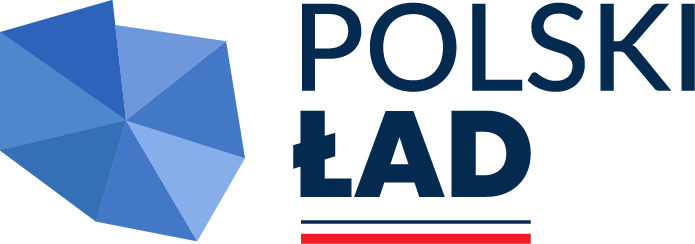 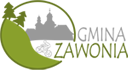 Realizacja inwestycji finansowana będzie ze środków Rządowego Funduszu Inwestycji Lokalnych oraz Programu Rządowego Fundusz POLSKI ŁAD: Program Inwestycji StrategicznychRealizacja inwestycji finansowana będzie ze środków Rządowego Funduszu Inwestycji Lokalnych oraz Programu Rządowego Fundusz POLSKI ŁAD: Program Inwestycji StrategicznychGmina Zawoniaul. Trzebnicka 11, 55-106 ZawoniaNIP: 915 16 03 787 REGON: 931934905Platforma: https://platformazakupowa.pl/pn/zawonia    Strona internetowa postepowania: https://platformazakupowa.pl/pn/zawonia    Oświadczenie Wykonawców wspólnie ubiegających się o udzielenie zamówienia, Składane wraz z ofertą według zapisów Rozdziału XII ust. 3 IDW oraz artykułu 117 ust. 4 ustawy PzpOświadczenie Wykonawców wspólnie ubiegających się o udzielenie zamówienia, Składane wraz z ofertą według zapisów Rozdziału XII ust. 3 IDW oraz artykułu 117 ust. 4 ustawy PzpNazwa PostępowaniaZarządzanie i sprawowanie nadzoru inwestorskiego dla inwestycji: Przebudowa i rozbudowa oczyszczalni ścieków w miejscowości Sucha WielkaLp.Pełna nazwa WykonawcySiedziba, ulica, miejscowośćNIPOsoby uprawnione doReprezentacjiLp.Pełna nazwa WykonawcySiedziba, ulica, miejscowośćRoboty budowlane, dostawy, usługi, które będą wykonywane przez WykonawcęLp.Pełna nazwa WykonawcySiedziba, ulica, miejscowośćRoboty budowlane, dostawy, usługi, które będą wykonywane przez Wykonawcę